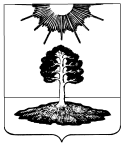 Ревизионная комиссиязакрытого административно-территориального образования Солнечный172739 Тверская область п. Солнечный ул. Новая д.55  факс (48235) 4 41 23Заключение по результатам финансово-экономической экспертизыпроекта Постановления Администрации ЗАТО Солнечный«О внесении изменений в  муниципальную программу ЗАТО Солнечный Тверской области  «Развитие образования ЗАТО Солнечный» на 2017-2019 годы»п. Солнечный                                                                                               11июля 2017 г. Основание для проведения экспертизы: пункт 7 часть 2 статья 9 Федерального закона «Об общих принципах организации и деятельности контрольно-счетных органов субъектов Российской Федерации и муниципальных образований» от 07.02.2011 № 6-ФЗ, пункт 7 статья 8 «Положения о ревизионной комиссии ЗАТО Солнечный», утвержденного решение Думы ЗАТО Солнечный от 14.11.2012 №121-4, с изменениями от 11.07.2013 №144-4.Цель экспертизы: оценка финансово-экономических обоснований на предмет обоснованности расходных обязательств муниципальной программы ЗАТО Солнечный Тверской области «Развитие образования ЗАТО Солнечный» на 2017-2019 гг.Предмет экспертизы: 1. Проект Постановления Администрации ЗАТО Солнечный «О внесении изменений в муниципальную программу ЗАТО Солнечный Тверской области «Развитие образования ЗАТО Солнечный» на 2017-2019 гг.2. Документы- обоснования к муниципальной программе ЗАТО Солнечный Тверской области «Развитие образования ЗАТО Солнечный» на 2017-2019 гг.Результаты экспертизы: Целью Муниципальной программы является повышение качества и доступности предоставляемых образовательных услуг населению ЗАТО Солнечный за счет эффективного использования материально- технических, кадровых, финансовых и управленческих ресурсов.Представленным на экспертизу проектом Постановления Администрации ЗАТО Солнечный «О внесении изменений в муниципальную программу ЗАТО Солнечный Тверской области «Развитие образования ЗАТО Солнечный» на 2017-2019 гг. предусматривается уменьшить бюджетные ассигнования на выполнение мероприятий данной программы на сумму 33320,07 руб.По подразделу 0703 «Дополнительное образование детей» уменьшены бюджетные ассигнования на сумму 58120,07 руб. на выполнение мероприятий подпрограммы 2 «Дополнительное образование» задачи1 «Обеспечение предоставления услуг дополнительного образования в общеобразовательных организациях физкультуры и спорта» мероприятия 1.001 «Обеспечение деятельности муниципальных учреждений дополнительного образования спортивной направленности» в связи с экономией средств по результатам конкурсных процедур на выполнение работ по ремонту помещения бассейна по МКОУ СОШ ЗАТО Солнечный – представлены пояснительная записка финансового отдела администрации ЗАТО Солнечный, анализ исполнения расходов бюджета на 01.07.2017.По подразделу 0709 «Другие вопросы в области образования» увеличены бюджетные ассигнования на сумму 24800,00 руб. на организацию поездки учащихся МКОУ СОШ ЗАТО Солнечный на экскурсию в Императорский путевой дворец на основании Справки Министерства образования Тверской области №1340  от 09.06.2017 об изменении бюджетной росписи бюджета субъекта и лимитов бюджетных обязательств на 2017 финансовый год и плановый период в рамках выполнения мероприятий подпрограммы 1 «Дошкольное и общее образование» задачи 2 «Обеспечение предоставления услуг дошкольного, начального общего, основного общего, среднего общего образования в общеобразовательных организациях» мероприятие 2.003 «Организация посещения обучающимися муниципальных общеобразовательных организаций Тверского императорского путевого дворца в рамках реализации проекта «Нас пригласили во Дворец!» в части обеспечения подвоза учащихся».Вывод:Представленный для проведения финансово-экономической экспертизы проект Постановления Администрации ЗАТО Солнечный «Об утверждении муниципальной программы ЗАТО Солнечный Тверской области «Развитие образования ЗАТО Солнечный Тверской области» на 2017-2019 гг. подготовлен в соответствии с требованиями норм действующего бюджетного законодательства. Все расходные обязательства в рамках программы подтверждены оправдательными документами. Бюджетные ассигнования необходимые для выполнения мероприятий в рамках данной муниципальной программы соответствуют бюджетным ассигнованиям предусмотренным проектом решения Думы ЗАТО Солнечный «О внесении изменений в бюджет ЗАТО Солнечный Тверской области на 2017 годи плановый период 2018 и 2019 годов». В связи с этим, данный проект Постановления может быть рекомендован к принятию в представленной редакции.Председатель ревизионнойкомиссии ЗАТО Солнечный                                                                               Ю.А. Боронкина